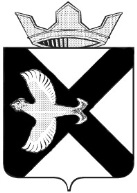 ДУМА МУНИЦИПАЛЬНОГО ОБРАЗОВАНИЯПОСЕЛОК БОРОВСКИЙРЕШЕНИЕ____________ 2021г.                                                                                        № ___  рп. БоровскийТюменского муниципального районаПроект Заслушав и обсудив информацию администрации муниципального образования поселок Боровский об информации о состоянии дворовых малых архитектурных форм, детских и спортивных площадок в муниципальном образовании поселок Боровский, руководствуясь статьей 24 Устава муниципального образования поселок Боровский, Дума муниципального образования поселок БоровскийРЕШИЛА:Информацию администрации муниципального образования поселок Боровский об информации о состоянии дворовых малых архитектурных форм, детских и спортивных площадок в муниципальном образовании поселок Боровский принять к сведению.Рекомендовать администрации муниципального образования поселок Боровский совместно с депутатами Думы муниципального образования поселок Боровский организовать (продолжить) работу с собственниками жилья многоквартирных жилых домов по вопросу принятия решения о демонтаже малых архитектурных форм, установленных на дворовых территориях до 2024 года.Настоящее решение вступает в силу с момента подписания.Приложение к решению  Думы муниципального образования поселок Боровский от ________2021 № ___Информация о состоянии дворовых малых архитектурных форм, детских и спортивных площадок в муниципальном образовании поселок Боровский. О плане по ремонту и замене МАФов на 2021 год.На сегодняшний день на территории муниципального образования поселок Боровский расположена 51 детская игровая площадка с расположенными на них малыми архитектурными формами (МАФами –  405 шт.)Из 405 МАФов – не соответствуют нормам  152. (37%) В т.ч. уже демонтировано 17шт, подлежат ремонту 99 МАФов (частичная замена элементов, покраска),  36 будут демонтированы. В течений 2 квартала для 9 МАФов требуется подсыпка песка. На ремонт, содержание и демонтаж МАФов на 2021 год средства не выделялись, все работы планируется проводить собственными силами администрации муниципального образования поселок Боровский.Кроме того собственными силами администрации  планируется завершить  ревизию МАФ и демонтаж 36 конструкций.	Администрацией муниципального образования поселок Боровский совместно с отрядом главы  будет проведена следующая работа:- разравнивание песка на местах подсыпки 9 МАФов - покраска МАФов 80 шт.- ул. Мира 14А   уборка футбольной площадки от песка и травы. -запланировано приобретение и установка 23 МАФов взамен демонтированных:Качели гнездо большое 8Карусель с ограждением 3Вертолетики 2Качалка –балансир 3Песочница 3Урна 2Диваны (скамейки) 2О состоянии дворовых малых архитектурных форм, детских и спортивных площадок в муниципальном образовании поселок Боровский. О плане по ремонту и замене МАФов на 2021 год.Председатель Думы                                                                                                                                                                                            В. Н. Самохвалов 